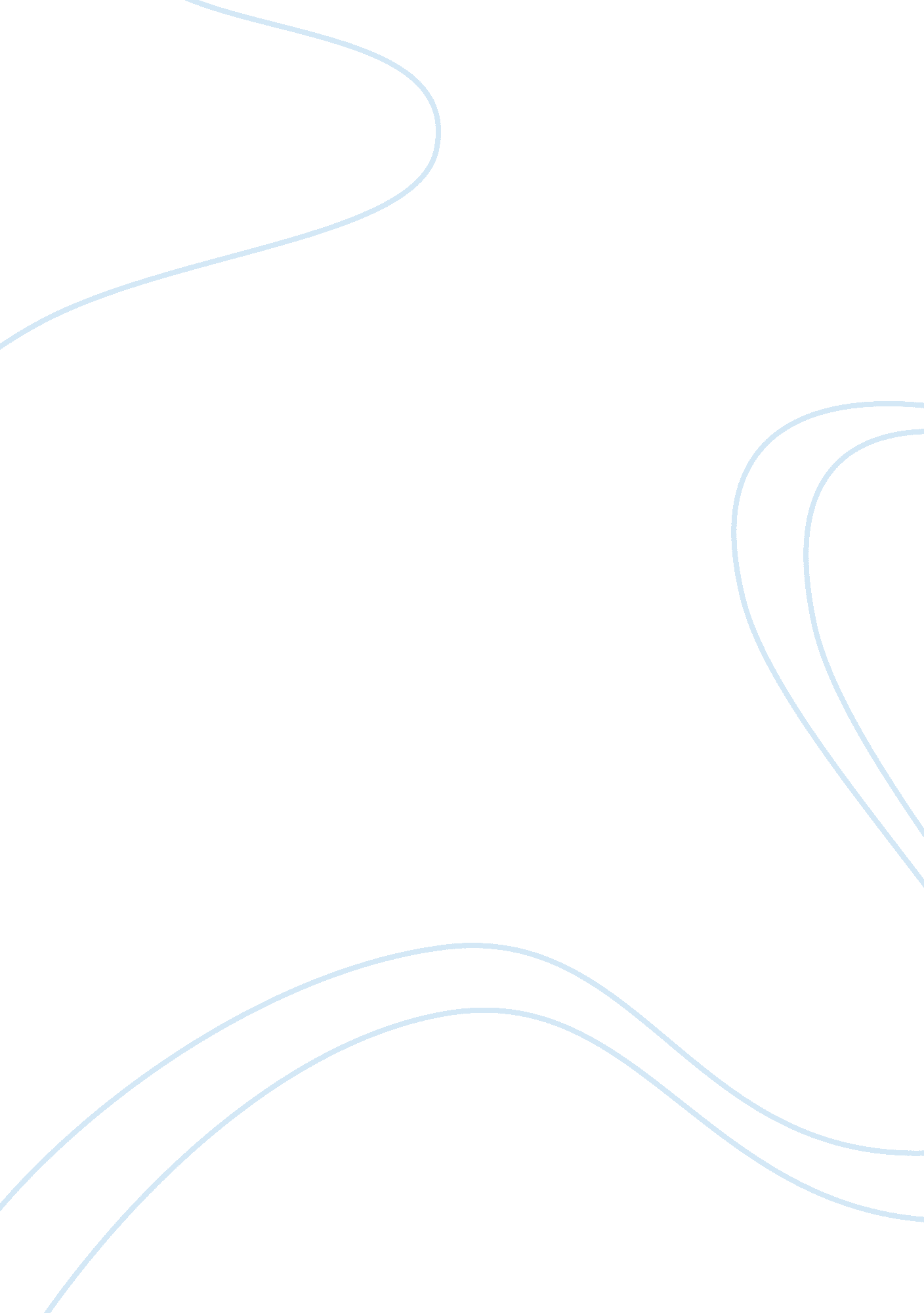 Observe developmental practice in actionPsychology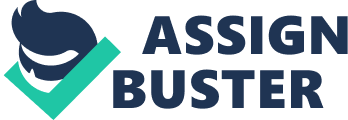 Observing Developmental practice In Action: Teaching is a challenging profession to many individuals since it entails constant reading and interaction with learners. To confirm this assertion, I conducted an observation visit to a nearby school and contemplated a number of learning experiences in the teaching profession. This paper, therefore, explain in details the developmental practice of a teacher I observed during my visit to a nearby school. 
While carrying out the observations, I never saw the instructor leave any learner out of the lesson he taught his students that day. I was very pleased to observe that no learner was ever neglected, but all were involved in the learning process and had the opportunity to ask questions for the instructor to assist expanding their learning. These learners asked questions for clearness, and a single learner challenged the information given by the teacher in a polite but careful manner. 
Among the most instrumental aspects of the teaching profession, is a good teacher-learner interaction. The working observation, which came out during the observation was the strong connection between students and their instructor. The students were attentive, friendly, and respectful with their instructor, as their attempted to give out their answers posed to them by the teacher. 
During the observation, I realized that the teacher-centered approach did not work for all the learners, as some students required more guidance and direction. Therefore, the improvement that I would recommend for the teacher is to involve in a face-to-face dialogue with the learners who were off task during the learning process. Besides, the instructor should monitor the learners’ internet usage more diligently since off task learners appeared to be on games, as well as, other websites not relevant to the class. 
The observation discussed herein reminds an individual that the human development is determined hereditarily, and for one to shift from one developmental phase to the other, he or she must be psychologically, socially, and biologically ready (Longabaugh 59). It also reminds an individual that, his or her life stage development involves five major stages including development, discovery, maintenance, business, and disengagement. In all the stages, an individual must effectively manage the professional developmental responsibilities, which are socially expectations of people in the given chronological age group. 
Works Cited 
Longabaugh, Raymond. " Developmental Psychology." Science 10. 7 (1966): 45-60. Print. 